VNITŘNÍ ŘÁD ŠKOLNÍ DRUŽINY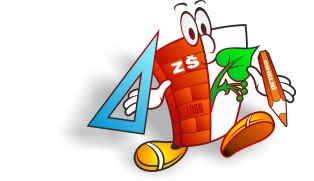 A) Obecná ustanovení• Vnitřní řád určuje pravidla provozu školní družiny, stanoví režim školní družiny, plní informativní funkci pro zákonné zástupce.
• Školní družina se řídí vyhláškou č. 74/2005 Sb., o zájmovém vzdělávání, v platném znění.
• Prokazatelné seznámení rodičů s tímto řádem provedou vychovatelky ŠD při zápisu žáků do ŠD nebo na začátku školního roku na třídních schůzkách.B) Přihlašování a odhlašování žáků• Přihlášení žáka do ŠD je prováděno formou písemné přihlášky potvrzené zákonným zástupcem žáka. Odhlašování žáků je prováděno výhradně na základě písemné žádosti zákonného zástupce žáka.
• O zařazení dětí do ŠD rozhoduje ředitel školy.
• Kapacita ŠD je 120 žáků. 4. Oddělení se naplňuje nejvýše do celkového počtu kapacity ŠD.
• Úplata za vzdělávání žáků v ŠD se řídí aktuální směrnicí Poplatky ve školní družině, která je součástí Organizačního řádu školy.
• Zákonný zástupce žáka přihlášeného k pravidelné docházce do ŠD sdělí družině rozsah docházky žáka a způsob odchodu žáka z družiny, o jiný způsob odchodu (než uvedený v přihlášce) žádá zákonný zástupce písemně. Žádat o toto prostřednictvím telefonu či sms je nepřípustné.C) Provozní doba
od 6.00 – 8.00 hod. PO,ČT – od 6.00 – 8.45 (dělená výuka)
od 11.45 – 16.30 hod.D) Organizace činnosti• v době od 6.00 do 6.15 se děti všech oddělení scházejí v 1. oddělení, tzv. RANNÍ DRUŽINA
• v době od 6.15 do 7.45 jsou děti rozděleny do 1. a 2. oddělení, kde tráví svůj čas
• v 7.45 převádí vychovatelky děti do šaten školy a zodpovídají za bezpečný přechod žáků do tříd
• žáky 1. ročníku vychovatelka předává třídní učitelce
• po ukončení vyučování přivádějí děti do ŠD p. učitelky, kde začíná v 11.45 hod. tzv. ODPOLEDNÍ DRUŽINA
• do nepovinných předmětů a zájmových kroužků školy si děti v ŠD vyzvedávají p. učitelky a také je přivádějí zpět• děti v ŠD jsou rozděleny do 4 oddělení, počet dětí na jednoho pedagogického pracovníka stanovil ředitel školy takto: při běžné činnosti v prostorách ŠD a školy 30 dětí, při vycházkách v okolí školy 25 dětí
• činnost ŠD probíhá zpravidla v odděleních ŠD, tělocvičně školy, zahradě školy, na školním hřišti, v okolí školy – vycházky
• děti mají možnost navštěvovat zájmové kroužky ŠD a akce ŠD pořádané mimo provozní dobu ŠD, těchto aktivit se mohou účastnit i žáci, kteří nejsou zapsaní v ŠD
• v době vedlejších prázdnin nebo ředitelského volna je zajišťován provoz ŠD v případě zájmu rodičů při počtu nad 10 žáků
• do školní jídelny přivádějí žáky 1. tříd p. vychovatelky a pomáhají jim při stolování, starší děti p. vychovatelky pouze přivádějí do prostor ŠJ. Po obědě přicházejí děti samy jednotlivě
do svých oddělení.
• pitný režim pro děti ŠD zajišťuje školní jídelna ve 14.00 hod. a v 15.00 hod.
• žáci ze ŠD odcházejí dle informací v přihlášce ŠD
• při nevyzvednutí žáka do stanovené doby osobami uvedenými v přihlášce vychovatelka nejdříve telefonicky informuje zákonného zástupce, v případě neúspěchu, ale až po 16.30 hod., kontaktuje městskou policii
• Městská policie zajistí odvoz pedagoga se žákem do místa uvedeného v přihlášce žáka do ŠDE) Bezpečnost žáků v ŠD
Povinnosti žáků
• žáci se seznámí na začátku školního roku s režimem a řádem ŠD. Vychovatelka je poučí o bezpečném chování v ŠD a ŠJ. Zásady bezpečnosti dětem vychovatelky připomínají při každé činnosti v ŠD.
• žák se v ŠD řídí pokyny vychovatelek
• respektuje všechny zaměstnance školy
• ke spolužákům se chová slušně a kamarádsky
• o své věci se stará svědomitě, nenosí do ŠD cenné věci, ŠD nenese zodpovědnost za jejich ztrátu či poškození
• chrání majetek ŠD a nepoškozuje ho
• neopouští sám bez vědomí vychovatelky prostory ŠD, mimo oddělení, tj. v šatnách,
na chodbě, na toaletách se zdržuje jen nezbytně nutnou dobu
• žáci nesmí v prostorách ŠD otvírat sami okna
• ve školní jídelně dodržují žáci pravidla slušného stolování a chování
• kázeňské přestupky se projednávají s rodiči, třídní učitelkou, ředitelem školy. Ředitel školy může rozhodnout o vyloučení žáka ze ŠD, pokud tento žák soustavně porušuje kázeň a ohrožuje zdraví a bezpečnost ostatních.Práva žáků• užívat spontánně prostředí ŠD
• vybrat si, zda se zúčastní vychovatelkou nebo ostatními žáky nabízených aktivit
• podílet se na plánování a vytváření programu
• podílet se na rozhodování o společných záležitostech, na vytváření společných pravidel soužití v ŠD
• vyjadřovat svůj názor, naslouchat jiným
• vybrat si zájmový kroužek
• prezentovat výsledky své práce na akcích školy
• má právo na ochranu před jakoukoli formou diskriminace a násilíF) Komunikace ŠD a zákonných zástupců
• vychovatelky dětí z 1. tříd se účastní prvních třídních schůzek, seznámí rodiče s provozem ŠD
• vedoucí vychovatelka je v ŠD přítomna během všech dalších třídních schůzek
• pro písemnou komunikaci je určen družinový deníček
• pro telefonickou komunikaci je učen čas mimo přímou výchovnou činnost vychovatelek, to je
• 7:55 – 8:05, 11:35 – 11:45 a pak 16:20-16:30G) Zájmové kroužky ŠD
• keramika 1 – p. Bandorová
• keramika 2 – p. Poledníková
• sportovní aktivity – p. Zatloukalová
Zpracovaly: Eliška Poledníková
vedoucí vychovatelka
Mgr. Eva Bůchová
ZŘ pro1.stupeňSchválil: dne 31. 8. 2015
Mgr. Zdeněk Jelínek
ředitel školyPlatnost : od 1. 9. 2015